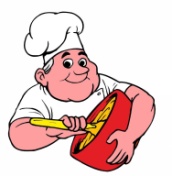 Zařízení školního stravování PřerovKratochvílova 30, 750 02 PřerovIČ: 49558277, DIČ: CZ49558277Smlouva o zajištění stravování žáků kterou níže uvedeného dne, měsíce a roku uzavřeli tito účastníci:	Název:		Zařízení školního stravování Přerov, Kratochvílova 30	Se sídlem:	Kratochvílova 30, 750 02 Přerov I – Město	IČ:		49558277	DIČ:		CZ49558277	Bank. spojení:	 	Zastoupená:	ředitelkou příspěvkové organizace	(dále jako dodavatel)	a	Název:		Obchodní akademie a Jazyková škola s právem státní jazykové zkoušky	Se sídlem:	Bartošova 24, 750 02 Přerov	IČ:		61985996		DIČ:		CZ0061985996	Bank. spojení:		Zastoupená:	ředitelkou příspěvkové organizace	(dále jako odběratel)I.Předmět smlouvy1. Dodavatel se zavazuje zajistit stravování pro studenty odběratele v rámci dietního stravování, ve svém výše uvedeném sídle, včetně odloučených pracovišť, a to v rámci programu školního stravování.2. Dietním stravováním se rozumí poskytnutí hlavního jídla – obědu, skládajícího se z polévky, hlavního chodu, nápoje, případně doplňku (salátu, dezertu, ovoce). Jídla podávaná v rámci školního stravování konzumují strávníci v provozovnách školního stravování. Strávníci odběratele jsou povinni řídit se vnitřním řádem (příloha č. 1). Odběratel je povinen seznámit studenty s tímto vnitřním řádem. Dodavatel neodpovídá za škodu vzniklou v důsledku porušení povinností plynoucích z tohoto vnitřního řádu.Dohled nad stdenty v jídelně vykonávají zaměstnanci dodavatele.II.Cena stravy1. Úplata za školní stravování se řídí vyhláškou o školním stravování. Úplata za školní stravování je určena výší finančního normativu. Výše finančního normativu je určena v rámci rozpětí finančních limitů stanovených příloze č. 2 k vyhlášce o školním stravování.Cena jednoho obědu je stanovena kalkulací, která zahrnuje tyto náklady:Potraviny ve výši finančního limitu		žáci II stupně 11-14 let		37,00 Kč hradí strávník		žáci III 15 a více let		42,00 Kč hradí strávníkProvozní náklady (věcná režie bez odpisů)		10,00Kč hradí odběratel2. Dodavatel si vyhrazuje právo na změnu ceny obědů ve vztahu k cenám potravin souvisejících s přípravou jídel. Tuto změnu oznámí odběrateli formou dodatku ke smlouvě.III.Práva a povinnosti smluvních stran1. Školní stravování bude dodavatel zajišťovat pouze v rámci hmotného zabezpečení, tj. po dobu jejich pobytu ve škole a ve školském zařízení. 2. Strava bude vydávána strávníkům na základě předchozích objednávek prostřednictvím tzv. stravovacích čipů v informačním systému dodavatele. Objednávání stravy, případně její odhlašování, probíhá dle pravidel dodavatele. Ztráta stravovacího čipu musí být neprodleně ohlášena u dodavatele na tel. čísle 581 204 085 nebo osobně, jinak dodavatel neručí za škody, způsobené výdejem stravy cizí osobě. Ztracený nebo poškozený čip dodavatel po oznámení této skutečnosti vyřadí ze svého informačního systému.3. Stravu si lze objednat nejpozději dva pracovní dny dopředu, a to do 14:00 hodin (tzn. v pondělí objednávám stravu na středu, v úterý na čtvrtek, ve středu na pátek a ve čtvrtek na pondělí). Odhlášení stravy lze provést pouze do 14.00 hodin předchozího pracovního dne. Pro provedení odhlášení je rozhodující evidence dodavatele. Oba úkony lze provést v informačním systému dodavatele osobně nebo telefonicky na tel. čísle 581 204 085 v pokladních hodinách.4. Dodavatel vyfakturuje odběrateli do 4 pracovních dnů po uplynutí měsíce počty odebraných obědů s přílohou o počtu odebraných porcí jednotlivými strávníky. Odběratel se zavazuje za odebrané obědy zaplatit cenu dle ust. čl. II. smlouvy.5. Odběratel je povinen uhradit dodavateli vyúčtovanou stravu do 14-ti dnů ode dne vystavení faktury. Bude-li odběratel v prodlení s úhradou, je dodavatel oprávněn zastavit poskytování dalšího stravování a to i bez předchozího upozornění odběratele. Zastavení dalšího stravování znamená odhlášení všech strávníků odběratele z informačního systému, a to dnem rozhodnutí dodavatele. Nové přihlášení bude provedeno po uhrazení všech dlužných částek. Smluvní strany se dohodly, že objednatel v případě neuhrazení faktury v termínu splatnosti, uhradí smluvní úrok z prodlení ve výši 0,05% z dlužné částky faktury za každý den prodlení.6.Smlouva je uzavřena dle zákona č. 89/2012 Sb., Občanského zákoníku, ve znění pozdějších předpisů.IV.Výpovědní lhůtaKterákoliv ze smluvních stran může kdykoliv vypovědět tuto smlouvu i bez udání důvodu písemným sdělením, doručeným druhému účastníkovi. Platnost smlouvy bude ukončena po uplynutí jednoho měsíce následujícího po měsíci, ve kterém byla výpověď doručena druhé smluvní straně, pokud se účastníci nedohodnou jinak.V.Další ujednání1. V případě neočekávaného zvýšení ceny vstupů (např. surovin) má dodavatel právo na jednostranné zvýšení ceny jednoho obědu a je povinen odběratele písemně o zvýšení informovat.2. Dodavatel je povinen odběratele neprodleně informovat o jakýchkoliv okolnostech, které mohou ohrozit nebo způsobit zpoždění vydání obědů. Odběratel je povinen informovat dodavatele o všech skutečnostech rozhodných pro řádné a včasné vydání obědů.VI.PřepravaOdběrateli budou obědy expedovány v našich vlastních nádobách, vhodných pro přepravu jídel. Přepravu zajistí dodavatel v době od 10.45- 11.00 hodVII.Závěrečná ustanovení1. Tato smlouva se uzavírá na dobu neurčitou a nabývá platnosti podepsáním smlouvy oběma smluvními stranami od 1. 1.2022. Účinnosti nabývá smlouva zveřejněním v informačním systému Registr smluv.2. Tuto smlouvu lze měnit nebo doplňovat pouze písemnými vzestupně číslovanými dodatky podepsanými oprávněnými zástupci obou smluvních stran.3. Smluvní strany se dohodly, že právní vztahy založené touto smlouvou se řídí Občanským zákoníkem.4. Dle zákona č. 340/2015 Sb., o zvláštních podmínkách účinnosti některých smluv, uveřejňování těchto smluv a o registru smluv (zákon o registru smluv), ve znění pozdějších předpisů, se zveřejňují smlouvy 
a vystavené objednávky nad 50.000,- Kč bez DPH. Zařízení školního stravování Přerov zveřejní tuto smlouvu v registru smluv, a to v termínu stanoveném tímto zákonem.5. Smluvní strany prohlašují, že smlouvu uzavřely po vzájemném projednání, že odpovídá jejich pravé 
a svobodné vůli, že smlouva nebyla uzavřena v tísni ani za jinak nápadně nevýhodných podmínek. Před podpisem si smlouvu včetně příloh řádně přečetly, s obsahem smlouvy a příloh souhlasí.6. Smlouva je sepsána ve třech vyhotoveních, přičemž odběratel obdrží jeden výtisk a dodavatel dva výtisky. 	V Přerově dne  1.12.2021		V Přerově dne  1.12.2021……………………………………	……………………………………razítko a podpis dodavatele	razítko a podpis odběratele